                  Bangladesh Shipping Corporation (BSC)   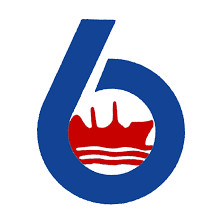 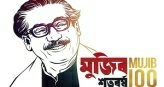                                       Daily Vessels Movement PositionRef: 18.16.0000.372.53.002.21	                                                                              Date: 20.06.2022Report on COVID-19Name of the Organization: Head Office & BSC Marine Workshop, Bangladesh Shipping Corporation, Chattogram.Date:20.06.2022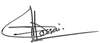 SL NoName of the VesselsActivity of Vessels at present Port(Loading/Discharging/ Updates Daily)Cargo Grade/Quantity/Next DestinationInformation of ETB/ C/D & ETA to Next Port1M.V Banglar JoyjatraCargo:Baryters in bags//6000MT/Cement in bags&slings//20058.126MT1415hrs/15.05.22:Completed ldng at Samsun(Turkey)After completion  ldng Vsl sailed fr St’ George’s(Grenada)2100hrs LT/07.06.22:Anchored at St’ George’Anchorage2030hrs LT:NOR Tendered0842hrs LT/10.06.22:Vsl AMF To berth at St George’s1320hrs LT:Commenced disch cement bags & slingsPresent port:St George’s(Grenada)ETC/S:20.06.22/PM2M.V.BanglarSamriddhiCargo:In Ballast1400hrs LT/22.02.22:Vsl anchored/NOR Tendered at Pivdennyi waiting Anchorage area(Ukraine)2054hrs LT/23.02.22:Vsl anchored at Pivdennyi Inner Anchorage(Ukraine),Vsl presently at Olvia inner Anchorage(1.0NM fm berth),Vsl awaiting fr pilot/permission fm HM to leave the area,Vsl attacked by Rocket shell on 02.03.22/PM in Olivia inner anchorage(Ukraine War Zone)Master of MV Banglar Samriddhi declared Abandonment of the Vesselon 03.03.22 @ 1545hrs LT.Present position(Confirmed by Agent Delta Maritime:Olvia Inner Anchorage363(Ukraine). 3M.V. Banglar ArjanCargo:Bulk Urea/Loading0905hrs LT/19.05.22:Commenced disch28.05.22:Completed disch at Livornrno,1306hrs LT:COSP fr Malaga(Spain)1720hrs LT/13.06.22:Completed disch at Malaga1648hrs LT/17.06.22:AMF To Arzew berth1130hrs LT/18.06.22:Commenced ldng1Presentport:Arzew(Algeria)ETC:21.06.22/AM4M.T. Banglar AgrajatraCargo:In Ballast0506hrs LT/20.06.22:EOSP0524hrs LT:NOR Tendered0548hrs LT:Vsl anchored at Santa Panagia anchorage(Italy). [Present port:Santa Panagia(Italy)Awaiting berthing instruction.5M.T. Banglar AgradootCargo:FAME(POMEME)/2969.84MT/UCO/5770.541MT/HVO/6339MT1200hrs LT/15.06.22:After completion ldng COSP fm Lalshan fr Yangpu(China),1000hrs LT/20.06.22:Vsl arrived/NOR Tendered at Yangpu(China)1054hrs LT:NOR Re Tendered1230hrs LT:AMF To Yangpu berthVsl awaiting fr ldng. Present port:Yangpu(China)6M.T. Banglar AgragotiCargo:Palm Products(CPO)/8023.021MT2030hrs LT/30.05.22:COSP fm Singapore fr Bitulu(Malaysia) 0450hrs LT/05.06.22:Completed ldng at Bintulu,sailed fr Tarahan(Indonesia)0112hrs LT/09.06.22:Vsl arrived/NOR Tendered at Tarahan(Indonesia)Present port:Tarahan(Indonesia)ETB:TBA7M.T. Banglar Jyoti 1100hrs/16.06.22:Commenced disch,0736hrs/17.06.22:Completed dis,0930hrs:POB,1018hrs:C/O fm DOJ-7,1148:DOP,1854hrs:AMF AMF To M.Vsl,1900hrs:Commenced ldng.2336hrs:Completed ldng/8TH Trip(11425MT),0000hrs/18.06.22:C/O fm M.Vsl,1018hrs:POB,1200hrs:AMF  To DOJ-7&DOP1224hrs:Commenced dis,0948hrs/19.06.22:Completed dis,1106hrsPOB,1200hrs:C/O fm DOJ-7,1248hrs:DOP,1345:Vsl anchored at CTG O/A ‘C’Awaiting next LighterageOperation.8M.T. Banglar Shourabh1242hrs/16.06.22:DOP,0400hrs:Completed disc,0848hrs:POB,0900hrs:C/O fmDOJ-7,1242hrs:DOP,1842hrs:AMF to M.Vsl,1900hrs:Commenced ldng,2312hrs:Complted ldng/7TH Trip(11780MT),0848hrs/17.06.22:POB,1130hrsAMFTo DOJ-7&DOP,1200hrs:Commenced disch,0600hrs/18.06.22:Completed dis1018hrs:POB,1048hrs:C/O fm DOJ-7,1218hrs:DOP,1918hrs:AMF To M.vsl2006hrs:Commenced ldng,0106hrs/19.06.22:Completed ldng/9TH Trip,(8710MT),0206hrs:C/O fm M.Vsl,1112hrs:POB,1312hrs:AMF To DOJ-7&DOP, 1400hrs:Commenced disch,0336hrs/20.06.22:Completed dis,1218hrs:POB,1300hrs:C/O fm DOJ-7& proceeding to CTG O/A ‘C’ to drop anchor.Will be anchored at CTGOn 20.06.22/PM9BSC Chartered Mother TankerMT SEA LUCK III ETA to Kutubdia,Chattogram:28.06.22/1800hrs LT.